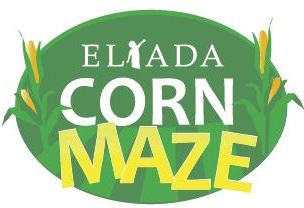 Field Trip Registration FormSchool/Organization:School Address:Contact Name:Contact Phone:Contact Email:  Grade Level/Age:    Number of Students:    Number of Adults:Preferred Date:Arrival Time:  Departure Time:Please send this completed form via email to cornmaze@eliada.org.    Please be aware, your registration is not complete until you receive confirmation and invoice. We will contact you via phone or email within 3 days of receiving this form to confirm your field trip reservation at the Eliada Corn Maze.Once confirmed, we will send you an invoice along with additional guidelines for visiting the Maze.For more Corn Maze information, please visit www.EliadaCornMaze.comor call Chris Rainwater at (828) 254-5356 ext. 300.Thank you and we look forward to seeing you at the Corn Maze! 